附件4“黄委人事劳动”微信公众号二维码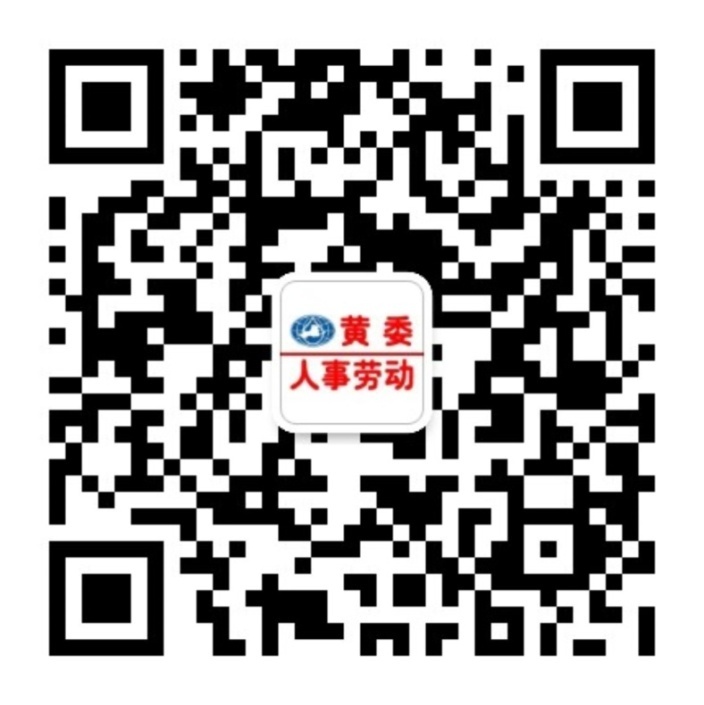 